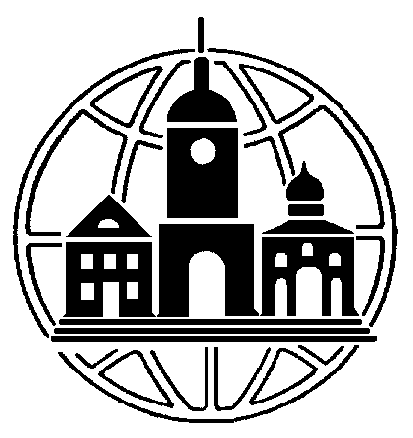 ЧАСТНОЕ ПРОФЕССИОНАЛЬНОЕ ОБРАЗОВАТЕЛЬНОЕ УЧРЕЖДЕНИЕ«МОСКОВСКИЙ ОБЛАСТНОЙ СОВРЕМЕННЫЙ КОЛЛЕДЖ»СОГЛАСИЕ ОБУЧАЮЩЕГОСЯ НА ОБРАБОТКУ ПЕРСОНАЛЬНЫХ ДАННЫХЯ, ________________________________________________________________________________,(фамилия, имя, отчество)проживающий(ая) по адресу _________________________________________________________, паспорт ___________№ _____________ выдан (кем и когда) _______________________________ ___________________________________________________________________________________в соответствии с Федеральным законом от 27.07.2006 № 152-ФЗ «О персональных данных», даю свое согласие на обработку Частному профессиональному образовательному учреждению «Московский областной современный колледж», расположенный по адресу: 142100, Московская область, г.о. Подольск, г. Подольск, ул. Комсомольская, д. 1, следующих своих персональных данных (включая получение их от меня или от третьих лиц по моему письменному согласию) для осуществления идентификации личности на период обучения и архивной деятельности после окончания обучения в соответствии с законодательством РФ об образовании:фамилия, имя, отчество; дата и место рождения; пол (мужской, женский);адрес регистрации и проживания; гражданство; электронная почта, контактный телефон;семейное положение; фамилия, имя, отчество ближайших родственников, степень родства;номер основного документа, удостоверяющего личность, сведения о дате выдачи указанного документа и выдавшем его органе, номер СНИЛС, ИНН (при наличии);сведения о воинском учете;социальные льготы; сведения об образовании; сведения о прохождении аттестации: фотоизображения;знание иностранного языка (наименование языка, степень знания).С целью обучения в Частном профессиональном образовательном учреждении «Московский областной современный колледж», содействия в трудоустройстве, обеспечения личной безопасности обучающихся, контроля качества выполняемой работы, информирования о работе обучающихся, обеспечения сохранности имущества.С вышеуказанными персональными данными могут быть совершены следующие действия: сбор, запись, систематизация, накопление, хранение, уточнение (обновление, изменение), извлечение, использование, передача, обезличивание, блокирование, уничтожение персональных данных.Данные сведения могут обрабатываться автоматизировано или без использования средств автоматизации.Срок действия согласия на обработку персональных данных – с момента подачи документов в приемную комиссию до выхода приказа о зачислении студента на соответствующую специальность, либо до отзыва документов поступающего по его желанию из приемной комиссии.Я также утверждаю, что ознакомлен(а) с юридическими последствиями моего отказа предоставить указанные категории персональных данных.Оператором, осуществляющим обработку персональных данных, является Частное образовательное учреждение профессионального образования «Московский областной гуманитарный открытый колледж». «________» __________________20____год           	_______________________/_________________________/                    дата подачи заявления		                                                                                          подпись	 	                                         расшифровка